ИТОГОВАЯ КОНТРОЛЬНАЯ РАБОТА ПО ФИЗИКЕ ДЛЯ УЧАЩИХСЯ 8 КЛАССОВИнструкция по выполнению работыНа выполнение промежуточной аттестации по физике дается 45 минут. Работа состоит из тестовых заданий. К каждому заданию дано несколько ответов, из которых только один верный. Вам необходимо решить задание, сравнить полученный ответ с предложенными. В ответе указать номер задания и соответствующую букву с правильным ответом.Задания должны быть прорешаны на пропечатанных листах в клеточку. При выполнении заданий Вы можете пользоваться черновиком. Обращаем Ваше внимание, что записи в черновике не будут учитываться при оценивании работы. Советуем выполнять задания в том порядке, как они даны. Для экономии времени пропускайте задание, которое не удаётся выполнить сразу, и переходите к следующему. Если после выполнения всей работы у Вас останется время, Вы сможете вернуться к пропущенным заданиям. Баллы, полученные Вами за выполненные задания, суммируются. Постарайтесь выполнить как можно больше заданий и набрать наибольшее количество баллов. За каждое из выполненных заданий А1-А7, А9 выставляется 1 балл, если ответ правильный, и 0 баллов, если ответ неправильный. Задание А8 оценивается в 2 балла, если дан полностью верный ответ и 1 балл, если допущена 1 ошибка.  Максимальное количество баллов:10. ШКАЛАдля перевода числа правильных ответов в оценку по пятибалльной шкалеЖелаем успеха!ДЕМОНСТРАЦИОННЫЙ ВАРИАНТА.1. Температуру жидкостей, в которых происходит диффузия, повысили. Как изменилась при этом скорость диффузии?1) не изменилась                2) увеличилась3) уменьшилась                4) ответ зависит от плотности жидкостейА.2. Удельная теплота парообразования спирта 9,0·105 Дж/кг. Это означает, что1) в процессе образования 9,0·105 кг паров из жидкого спирта, взятого при температуре кипения, выделяется количество теплоты 1 Дж2) для образования 9,0·105 кг паров из жидкого спирта, взятого при температуре кипения, необходимо количество теплоты 1 Дж3) в процессе образования 1 кг паров из жидкого спирта, взятого при температуре кипения, выделяется количество теплоты 9,0·105 Дж4) для образования 1 кг паров из жидкого спирта, взятого при температуре кипения, необходимо количество теплоты 9,0·105 ДжА.3. На рисунке приведён график зависимости температуры t спирта от времени τ при нагревании. Первоначально спирт находился в жидком состоянии. Какая точка графика соответствует началу процесса кипения спирта?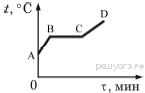 1) А 2) В 3) С 4) DА.4. Какое количество теплоты выделится при кристаллизации 2 кг расплавленного олова, взятого при температуре кристаллизации, и последующем его охлаждении до 32 °С? (Удельная теплоёмкость олова — 230 Дж/(кг · °С).)1) 210 кДж2) 156 кДж3) 92 кДж4) 14,72 кДжА.5. К отрицательно заряженному электроскопу поднесли, не касаясь его, палочку из диэлектрика. При этом листочки электроскопа разошлись на значительно больший угол. Палочка может быть1) заряжена только отрицательно2) заряжена только положительно3) заряжена и положительно, и отрицательно4) не заряженаА.6. Чему равно общее сопротивление участка цепи, изображённого на рисунке, если R1 = 2 Ом, R2 = 10 Ом, R3 = 10 Ом, R4 = 3 Ом?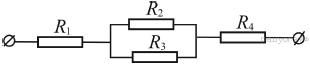 1) 9 Ом2) 11 Ом3) 25 Ом4) 10 Ом А.7. Изображение предметов на сетчатке глаза является1) мнимым прямым2) мнимым перевёрнутым3) действительным прямым4) действительным перевёрнутымА.8. На рисунке изображена схема участка электрической цепи, содержащего три одинаковых резистора сопротивлением 2 Ом каждый, амперметр и вольтметр. К участку цепи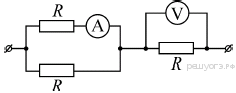 приложено постоянное напряжение 6 В. Определите значения следующих величин в СИ: общее сопротивление участка цепи; показание амперметра; показание вольтметра. К каждому элементу первого столбца подберите соответствующий элемент из второго и внесите в строку ответов выбранные цифры под соответствующими буквами.А.9. Электрический нагреватель за 20 мин доводит до кипения 2,2 кг воды, начальная температура которой 10 °С. Сила тока в нагревателе 7 А, КПД нагревателя равен 45%. Чему равно напряжение в электрической сети?1) 220В                                 2) 110 В                          3) 200В                        4) 158В Ответы: Количество баллов 0-45-67-89-10Оценка 2345ФИЗИЧЕСКАЯ ВЕЛИЧИНА ЗНАЧЕНИЕ ФИЗИЧЕСКОЙВЕЛИЧИНЫ В СИА) показание вольтметраБ) общее сопротивление участка цепиВ) показание амперметра 1) 12) 23) 34) 45) 1,5 номер задания 123456789ответ 24211444311